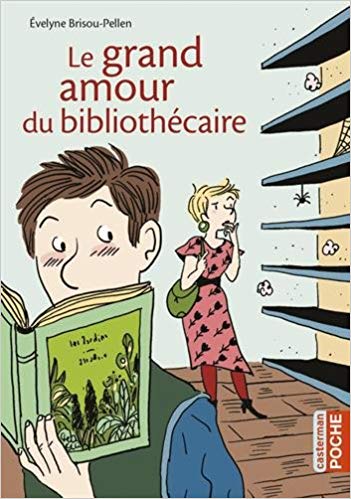 Chapitre 1 : le bibliothécaireComprendre les réactions des personnages :Faire la carte d’identité de Fulbert (à compléter au fur et à mesure)BibliothécaireDe nature inquiète (craint les vols)Ponctuel Maniaque  Ne veut pas acheter de livre (ne voit pas l’intérêt, il en a un déjà)Faire des connexions texte à soi : Qu’est-ce qui est étonnant ? Que doit-on trouver dans une bibliothèque ? Aller à la chasse aux mots : souligner les mots nouveaux :« lampadaire, cadenas, bicyclette »Se faire le film de l’histoire dans sa tête (images mentales) :Fermer les yeux et refaire le parcours de Fulbert (devant la porte de la bibliothèque, il s’éloigne, revient, s’éloigne, croise l’institutrice, n’ose pas revenir vers la bibliothèque, part au garage à vélo et rejoint la mairie ; au passage, on note que l’institutrice utilise des rollers).Sauter un mot et y revenir :« les subventions » (sauter le mot pour y revenir donc chercher le sens dans la suite du texte), « on va distribuer les sous ».Comprendre les émotions des personnages :« Le maire attend patiemment » ; « le maire s’énerve » (contre le cantonnier) ; « Le maire se gratte le menton » ; « Le maire se frotte le lobe de l’oreille d’un air pensif » (il réfléchit)« Le maire lève les bras au ciel » (il s’agace/se désespère)Faire le lien texte / image pour comprendre les pensées des personnages :Mettre en mot ce que pense les personnages (le cantonnier, le curé, le facteur) en s’aidant des dessins dans les bulles.Chapitre 2 : une si jolie filleComprendre les réactions des personnages.Que fait Fulbert pour être satisfait ? Est-ce ce qui devrait le plus contenter un bibliothécaire ?Il est étonné que quelqu’un entre, pourquoi ?Rose-Marie se cache pour rire. Pourquoi ?Faire le lien texte / image :Retrouve le passage du texte illustré page 19 (Il rougit, pâlit, a les jambes qui tremblent, pourquoi ?)Lister en lisant la suite du chapitre les réactions corporelles du coup de cœur : bredouiller, accélération des battements du cœur, rougir, pâlir, flageoler (« avoir les jambes en coton »), bégayer, pleurerComprendre ce que les personnages pensent mais ne disent pas (ou préfèrent ne pas dire) :Fulbert a-t-il lu le livre de jardinage ? Pourquoi dit-il qu’il ne se rappelle plus du contenu ?  Lecture d’images : écrire une phrase à partir de l’illustration page 17 :Fulbert nettoie … parce que … (amorce de phrase pour les CE1)Lis et dessine :« Faites attention, [le livre] est attaché au mur par une grosse chaine. Vous comprenez, comme ça, on ne me le volera pas. »Chapitre 3 : d’affreux banditsLire en mettant le ton :Lecture-découverte du texte (à l’oral)Dire l’histoire avec ses propres mots / Mémoriser les éléments de l’histoire :Echanges collectifs pour raconter l’histoire avec feed-back vers les deux chapitres précédents.Il y a beaucoup de mots nouveaux.Remplacer par un synonyme :« Pendant… démoraliser » : remplacer les mots soulignés par un mot synonyme.Repérer le narrateur :« Vous allez voir comme les plus grands problèmes naissent de toutes petites choses ».Qui parle ? A qui s’adresse-t-il ?Comprendre les pensées des personnages :«  Les trois bandits se regardent, puis ils se mettent à siffloter pour n’avoir l’air de rien. »A quoi pensent les trois bandits ? Chapitre 4 : une sacrée bonne idéeVisualiser/inférer les lieux :Où se trouvent les 3 bandits ? Où se trouve Fulbert ? Où se trouve Marie-Rose ? Valider par retour au texte.(au bistrot, sur la route, près de la bibliothèque) Aller à la chasse aux mots / demander la signification d’un mot à un camarade : Lecture en binôme pour éclairer sa lecture.Recherche d’un mot synonymeFaire le lien texte / image :Retrouve le passage du texte illustré page 37 (Le vélo finit sa course contre la porte du garagiste, et Fulbert contre les jambes de Marie-Rose).Sauter un mot et y revenir :« antivol » : plus loin, cadenasDistinguer sens propre et sens figuré :Débattre autour de l’expression « Il la dévorait des yeux. » et illustrer le sens propre.Faire le lien texte/imageObserver l’illustration pages 43/44 et écrire une phrase/un texte (nommer les personnages et les actions avec précision).Chapitre 5: Arrive ce qui devait arriverCaractériser un personnage (comprendre son évolution) :Au contact de Marie-Rose, Fulbert change. Qu’arrête-t-il de faire ? (il n’attache plus les livres, il n’enlève plus la poussière, il ne tombe plus dans les pommes). Que fait-il maintenant ? (lire pour échanger sur ses lectures).Faire des connexions texte à monde / texte à texte :Pourquoi les bandits n’ont-ils pas bougé ? A qui te font-ils penser ? (Les Dalton dans Lucky Luke)« Haut les mains!» : reprendre le paragraphe qui fait allusion au hold-up et expliquer la signification. Demander si les élèves connaissent cette action (Lucky Luke)Comprendre les pensées/émotions des personnages :A quels personnages peut-on associer la peur ? Comment le sait-on ?Utiliser le contexte pour donner du sens :Que veut dire l’expression « foudroyer du regard » ? : le regard ; lien avec les yeux ;  pour les effrayer.Faire des liens texte à soi :Et toi, quel genre de livres préfères-tu lire ?Chapitre 6: Epilogue Lire en y mettant le ton :Préparation de la lecture orale pour les CE2Fluence pour les CE1Lire une couverture / exprimer son ressentiFiche pour le cahier de lecteurLecture du sommairePréparation de la lecture en amontPréparation de la lecture en amontCE1CE2Lecture : page 5 à 7 jusqu’à « mercredi » à haute voixLecture du chapitre complet silencieusementPréparation de la lecture en amontPréparation de la lecture en amontCE1CE2Lecture : page 16 à 20 jusqu’à « les pieds » à haute voixLecture du chapitre complet silencieusementPréparation de la lecture en amontPréparation de la lecture en amontCE1CE2Lecture : page 33 à 35 jusqu’à « la grande ville » à haute voixLecture du chapitre complet silencieusementPréparation de la lecture en amontPréparation de la lecture en amontCE1CE2Lecture : page 39 à 41 jusqu’à « et tout et tout. » à haute voix Lecture du chapitre complet silencieusementPréparation de la lecture en amontPréparation de la lecture en amontCE1CE2Lecture  du chapitre complet (à haute voix)Lecture  du chapitre complet (à haute voix)